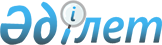 О районном бюджете на 2009 год
					
			Утративший силу
			
			
		
					Решение Щучинского районного маслихата Акмолинской области от 23 декабря 2008 года № С-10/2. Зарегистрировано Управлением юстиции Бурабайского района Акмолинской области 30 декабря 2008 года № 1-19-142. Утратило силу - решением Бурабайского районнного маслихата Акмолинской области от 9 февраля  2010 года № С-23/2

      Сноска. Утратило силу - решением Бурабайского районнного маслихата Акмолинской области от 09.02.2010 № С-23/2      В соответствии с подпунктом 1 пункта 1 статьи 6 Закона Республики Казахстан «О местном государственном управлении в Республике Казахстан», с пунктом 2 статьи 9 Бюджетного кодекса Республики Казахстан, Щучинский районный маслихат РЕШИЛ:



      1. Утвердить районный бюджет на 2009 год согласно приложению 1 в следующих объемах:

      1)доходы - 3508445,6 тыс. тенге, в том числе:

      налоговым поступлениям – 1347480,0 тыс. тенге;

      неналоговым поступлениям – 57381,0 тыс. тенге;

      поступление от продажи основного капитала – 367358,6 тыс. тенге;

      поступление официальных трансфертов – 1736226,0 тыс. тенге;

      2) затраты – 3301020,3 тенге;

      3) чистое бюджетное кредитование – -45000 тыс. тенге:

      бюджетные кредиты – 0 тыс. тенге;

      погашение бюджетных кредитов – 45000 тыс. тенге;

      4) сальдо по операциям с финансовыми активами – 74821,3 тыс. тенге:

      приобретение финансовых активов - 78119 тыс.тенге;

      поступление от продажи финансовых активов государства – 3297,7 тыс. тенге;

      5) дефицит (профицит) бюджета – 177604 тыс. тенге;

      6) финансирование дефицита (использование профицита) бюджета- -177604 тыс. тенге:

      поступление займов –48600 тыс. тенге;

      погашение займов – 303800,0 тыс. тенге;

      используемые остатки бюджетных средств – 77596 тыс. тенге.

      Сноска. Пункт 1 с изменениями внесенными, решениями Щучинского районного маслихата Акмолинской области от 03.03.2009 № С-12/1, от 09.04.2009 № С-13/2, от 24.04.2009 № С-13/8, от 21.07.2009 № С-16/2, от 27.10.2009 № С-19/3. Бурабайского районного маслихата Акмолинской области от 02.12.2009 № С-20/1 (порядок введения в действие см. п. 3)



      2. Утвердить доходы бюджета района за счет следующих источников:

      1)Налоговых поступлений:

      индивидуальный подоходный налог с доходов, не облагаемых у источника выплаты;

      индивидуальный подоходный налог с физических лиц, осуществляющих деятельность по разовым талонам;

      социальный налог;

      налог на имущество юридических лиц и индивидуальных предпринимателей;

      налог на имущество физических лиц;

      земельный налог;

      налог на транспортные средства с физических лиц и юридических лиц;

      единый земельный налог;

      акцизы на: бензин; дизельное топливо;

      плата за пользование земельными участками;

      сбор за государственную регистрацию индивидуальных предпринимателей;

      лицензионный сбор за право занятия отдельными видами деятельности;

      сбор за государственную регистрацию юридических лиц и учетную регистрацию филиалов и представительств, а также их перерегистрацию;

      сбор за регистрацию залога движимого имущества и ипотеки судна или строящегося судна;

      сбор за государственную регистрацию транспортных средств, а также их перерегистрацию;

      за сбор государственную регистрацию прав на недвижимое имущество и сделок с ним;

      плата за размещение наружной (визуальной) рекламы в полосе отвода автомобильных дорог общего пользования местного значения и в населенных пунктах;

      государственная пошлина, взимаемая с подаваемых в суд исковых заявлений, заявлений особого искового производства, заявлений (жалоб) по делам особого производства, заявлений о вынесении судебного приказа, заявлений о выдаче дубликата исполнительного листа, заявлений о выдаче исполнительных листов на принудительное исполнение решений третейских (арбитражных) судов и иностранных судов, заявлений о повторной выдаче копий судебных актов, исполнительных листов и иных документов, за исключением государственной пошлины с подаваемых в суд исковых заявлений к государственным учреждениям;

      государственная пошлина, взимаемая за регистрацию акта гражданского состояния, а также за выдачу гражданам справок и повторных свидетельств о регистрации акта гражданского состояния и свидетельств в связи с изменением, дополнением и восстановлением записей актов гражданского состояния;

      госпошлина, взимаемая за оформление документов на право выезда за границу и приглашение в Республику Казахстан лиц из других государств, а также за внесение изменений в эти документы;

      госпошлина, взимаемая за оформление документов о приобретении гражданства Республики Казахстан, восстановлении в гражданстве Республики Казахстан и прекращении гражданства Республики Казахстан;

      госпошлина за регистрацию места жительства;

      государственная пошлина, взимаемая за выдачу удостоверения охотника и его ежегодную регистрацию;

      государственная пошлина, взимаемая за регистрацию и перерегистрацию каждой единицы гражданского, служебного оружия физических и юридических лиц (за исключением холодного охотничьего, сигнального, огнестрельного бесствольного, механических распылителей, аэрозольных и других устройств, снаряженных слезоточивыми или раздражающими веществами, пневматического оружия с дульной энергией не более 7,5 Дж и калибра до 4,5 мм включительно);

      госпошлина за выдачу разрешений на хранение или хранение и ношение, транспортировку, ввоз на территорию Республики Казахстан и вывоз из Республики Казахстан оружия и патронов к нему;

      2) Неналоговых поступлений:

      поступления части чистого дохода коммунальных государственных предприятий;

      доходы от аренды имущества, находящегося в коммунальной собственности;

      поступления от реализации услуг, предоставляемых государственными учреждениями, финансируемыми из местного бюджета;

      административные штрафы, пени, санкции, взыскания, налагаемые местными государственными органами;

      другие неналоговые поступления в местный бюджет;

      3) Поступления от продажи основного капитала:

      поступления от продажи земельных участков;

      поступления от продажи гражданам квартир;

      4) Поступления официальных трансфертов.



      3. В затратах бюджета района учтены:

      1) целевые текущие трансферты из республиканского бюджета:

      на оснащение учебным оборудованием кабинетов физики, химии, биологии в государственных учреждениях начального, основного среднего и общего среднего образования в сумме 7946,1 тыс.тенге;

      на создание лингафонных и мультимедийных кабинетов в государственных учреждениях начального, основного среднего и общего среднего образования в сумме 10749,6 тыс.тенге;

      на выплату государственной адресной социальной помощи в сумме 2058,0 тыс.тенге;

      на выплату ежемесячного государственного пособия на детей до 18 лет в сумме 4944,0тыс.тенге;

      для реализации мер социальной поддержки специалистов социальной сферы сельских населенных пунктов в сумме 2369,6 тыс.тенге;

      2) целевые трансферты на развитие из республиканского бюджета:

      на развитие и обустройство инженерно-коммуникационной инфраструктуры в соответствии с государственной программой жилищного строительства в Республике Казахстан на 2008-2010 годы в сумме 62253,0 тыс.тенге;

      строительство и реконструкция электрических сетей Щучинско-Боровской курортной зоны в сумме 225000,0 тыс.тенге;

      реконструкцию водопроводных сетей в селе Кенесары Щучинского района в сумме 40689,0 тыс.тенге;

      бюджетный кредит на строительство и приобретение жилья по нулевой ставке вознаграждения в соответствии с государственной программой жилищного строительства в Республике Казахстан на 2008-2010 годы в сумме 48600 тыс.тенге.

      3) целевые текущие трансферты из областного бюджета:

      на оказание социальной помощи участникам и инвалидам Великой Отечественной войны на расходы за коммунальные услуги в сумме 5959,0 тыс.тенге;

      на разработку комплексного проекта градостроительного планирования развития территории Щучинского района в сумме 50000,0 тыс.тенге;

      на оказание социальной помощи студентам из малообеспеченных семей на оплату за учебу в сумме 1657,0 тысяч тенге

      4) целевые трансферты из областного бюджета на развитие:

      на увеличение уставного капитала государственных коммунальных предприятий района в сумме 78 119 тыс.тенге;

      на развитие систем водоснабжения в сумме 16200,0 тыс.тенге;

      5) затраты за счет средств районного бюджета по региональной программе «Капитальный ремонт и материально-техническое обеспечение учреждений и объектов образования Акмолинской области на 2007-2010 годы»:

      на приобретение и доставку учебников в сумме 15772,0 тыс. тенге;

      на информатизацию системы среднего образования в сумме 6581,0 тыс. тенге;

      4) возврат кредита на строительство жилья в сумме 303800,0 тыс. тенге.

      Сноска. Пункт 3 с изменениями внесенными, решениями Щучинского районного маслихата Акмолинской области от 03.03.2009 № С-12/1, от 09.04.2009 № С-13/2, от 24.04.2009 № С-13/8, от 21.07.2009 № С-16/2, от 27.10.2009 № С-19/3. Бурабайского районного маслихата Акмолинской области от 02.12.2009 № С-20/1 (порядок введения в действие см. п. 3)



       3-1. Учесть, что в районном бюджете на 2009 год предусмотрены средства на реализацию стратегии региональной занятости и переподготовки кадров в сумме 820378,2 тыс.тенге, в том числе:

      из республиканского бюджета – 766378,2 тысяч тенге;

      из областного бюджета – 54000 тысяч тенге.

      Сноска. Дополнен пунктом 3-1, решением Щучинского районного маслихата Акмолинской области от 24.04.2009 № С-13/8. Пункт 3-1 с изменениями внесенными, решением Щучинского районного маслихата Акмолинской области от 21.07.2009 № С-16/2, от 27.10.2009 № С-19/3



      4. Установить специалистам социального обеспечения, образования, культуры и спорта, проживающим и работающим в аульной (сельской) местности повышенные на двадцать пять процентов должностных окладов и тарифных ставок, по сравнению с окладами и ставками специалистов, занимающимися этими видами деятельности в городских условиях, за счет средств районного бюджета.



      5. Утвердить перечень бюджетных программ развития районного бюджета на 2009 год, согласно приложению 2.



      6. Утвердить перечень местных программ не подлежащих секвестру в процессе исполнения районного бюджета на 2009 год, согласно приложению 3.



      7. Утвердить бюджетные программы города районного значения, поселка, аульных (сельских) округов на 2009 год, согласно приложению 4.



      8. Решение вступает в силу после его государственной регистрации в Управлении юстиции Щучинского района Акмолинской области и вводится в действие с 1 января 2009 года.      Председатель X сессии

      районного маслихата                        Р. Махаев      Секретарь районного

      маслихата                                  Г.Марченко       СОГЛАСОВАНО:      Аким Щучинского

      района                                     В. Балахонцев      Начальник Отдела экономики

      и бюджетного планирования

      Щучинского района                          Г.Тналинова

Приложение 1 к решению

Щучинского районного маслихата

от 23 декабря 2008 года № С-10/2      Сноска. Приложение 1 в редакции решения Бурабайского районного маслихата Акмолинской области от 02.12.2009 № С-20/1 (порядок введения в действие см. п. 3)Бюджет Щучинского района на 2009 год

Приложение 2 к решению

Щучинского районного маслихата

от 23 декабря 2008 года № С-10/2Перечень бюджетных программ развития

Приложение 3 к решению

Щучинского районного маслихата

от 23 декабря 2008 года № С-10/2Перечень местных бюджетных программ, не подлежащих

секвестрированию в процессе исполнения районного бюджета на

2009 год

Приложение 4 к решению

Щучинского районного маслихата

от 23 декабря 2008 года № С-10/2      Сноска. Приложение 4 в редакции решения Бурабайского районного маслихата Акмолинской области от 02.12.2009 № С-20/1 (порядок введения в действие см. п. 3)Бюджетные программы города районного значения, поселка,

аульного (сельского) округапоселка, аульного (сельского) округа
					© 2012. РГП на ПХВ «Институт законодательства и правовой информации Республики Казахстан» Министерства юстиции Республики Казахстан
				категориякатегориякатегориякатегориякатегориясуммакласскласскласскласссуммаподклассподклассподкласссуммаспецификаспецификасумма1234561. Доходы3508445,61НАЛОГОВЫЕ ПОСТУПЛЕНИЯ1347480,0101Подоходный налог130082,01012Индивидуальный подоходный налог130082,0101202Индивидуальный подоходный налог с доходов, не облагаемых у источника выплаты107372,0101203Индивидуальный подоходный налог с физических лиц, осуществляющих деятельность по разовым талонам22710,0103Социальный налог716645,01031Социальный налог716645,0103101Социальный налог716645,0104Налоги на собственность442316,01041Налоги на имущество274646,0104101Налог на имущество юридических лиц и индивидуальных предпринимателей271400,0104102Налог на имущество физических лиц3246,01043Земельный налог90487,0104302Земельный налог с физических лиц на земли населенных пунктов 10285,0104303Земельный налог на земли промышленности, транспорта, связи, обороны и иного не с/х назначения40126,0104304Земельный налог на земли лесного фонда17,0104306Земельный налог на земли особо охраняемых природных территорий, земли оздоровительного, рекреационного и историко-культурного назначения304,0104307Земельный налог с юридических лиц и индивидуальных предпринимателей, частных нотариусов и адвокатов на земли сельскохозяйственного назначения505,0104308Земельный налог с юридических лиц, индивидуальных предпринимателей, частных нотариусов и адвокатов на земли населенных пунктов39250,01044Налог на транспортные средства76397,0104401Налог на транспортные средства с юридических лиц28997,0104402Налог на транспортные средства с физических лиц47400,01045Единый земельный налог786,0104501Единый земельный налог786,0105Внутренние налоги на товары, работы и услуги48259,01052Акцизы6589,0105296Бензин ( за исключением авиационного), реализуемый юридическими и физическими лицами в розницу, а также используемый на собственные производственные нужды4953,0105297Диз.топливо, реализуемое юридическими и физическими лицами в розницу, используемое на собственные производственные нужды1636,01053Поступления за использование природных и других ресурсов6700,0105315Плата за пользование земельными участками6700,01054Сборы за ведение предпринимательской и профессиональной деятельности27564,0105401Сбор за государственную регистрацию индивидуальных предпринимателей1879,0105402Лицензионный сбор за право занятия отдельными видами деятельности13831,0105403Сбор за государственную регистрацию юридических лиц и учетную регистрацию филиалов и представительств, а также их перерегистрацию733,0105405Сбор за регистрацию залога движимого имущества и ипотеки судна или строящегося судна652,0105414Сбор за государственную регистрацию транспортных средств, а также их перерегистрацию 1183,0105418Сбор за государственную регистрацию прав на недвижимое имущество и сделок с ним4833,0105420Плата за размещение наружно (визуальной) рекламы в полосе отвода автомобильных дорог общего пользования местного значения и населенных пунктов4453,01055Налог на игорный бизнес7406,002Фиксированный налог7406,0107Прочие налоги6,01Прочие налоги6,010Прочие налоговые поступления в местный бюджет6,0108Обязательные платежи, взимаемые за совершение юридически значимых действий и(или) выдачу документов уполномоченными на то государственными органами или должностными лицами10172,01081Государственная пошлина10172,0108102Государственная пошлина, взимаемая с подаваемых в суд исковых заявлений, заявлений особого искового производства, заявлений (жалоб) по делам особого производства, заявлений о вынесении судебного приказа, заявлений о выдаче дубликата исполнительного листа, заявлений о выдаче исполнительных листов на принудительное исполнение решений третейских (арбитражных) судов и иностранных судов, заявлений о повторной выдаче копий судебных актов, исполнительных листов и иных документов, за исключением государственной пошлины с подаваемых в суд исковых заявлений к государственным учреждениям. 5629,0108104Государственная пошлина, взимаемая за регистрацию акта гражданского состояния, а также за выдачу гражданам справок и повторных свидетельств о регистрации акта гражданского состояния и свидетельств в связи с изменением, дополнением и восстановлением записей актов гражданского состояния2536,0108105Государственная пошлина, взимаемая за оформление документов на право выезда за границу на постоянное место жительства и приглашение в Республику Казахстан лиц из других государств, а также за внесение изменений в эти документы489,0108106Государственная пошлина, взимаемая за выдачу визы к паспортам иностранцев или заменяющим их документам на право выезда из Республики Казахстан и въезда в Республику Казахстан10,0108107Государственная пошлина, взимаемая за оформление документов о приобретении гражданства Республики Казахстан, восстановлении в гражданстве Республики Казахстан и прекращении гражданства Республики Казахстан21,0108108Государственная пошлина за регистрацию места жительства1016,0108109Государственная пошлина, взимаемая за выдачу удостоверения охотника и его ежегодную регистрацию92,0108110Государственная пошлина, взимаемая за регистрацию и перерегистрацию каждой единицы гражданского, служебного оружия физических и юридических лиц ( за исключением холодного охотничьего, сигнального, огнестрельного бесстольного, механических распылителей, аэрозольных и других устройств, снаряженных слезоточивыми или раздражающими веществами, пневматического оружия с дульной энергией не более 7,5 Дж и калибра до 4,5 мм включительно)154,0108112Государственная пошлина за выдачу разрешений на хранение или хранение и ношение; транспортировку, ввоз на территорию Республики Казахстан и вывоз из Республики Казахстан оружия и патронов к нему 221,0108121Государственная пошлина, взимаемая за выдачу удостоверений тракториста-машиниста4,02НЕНАЛОГОВЫЕ ПОСТУПЛЕНИЯ57381,0201Доходы от государственной собственности4447,01Поступления части чистого дохода государственных предприятий1,002Поступления части чистого дохода коммунальных государственных предприятий1,05Доходы от аренды имущества, находящегося в государственной собственности4446,004Доходы от аренды имущества, находящегося в коммунальной собственности4446,0202Поступления от реализации товаров (работ, услуг) государственными учреждениями, финансируемыми из государственного бюджета155,01Поступления от реализации товаров (работ, услуг) государственными учреждениями, финансируемыми из государственного бюджета155,002Поступления от реализации услуг, предоставляемых государственными учреждениями, финансируемыми из местного бюджета155,0204Штрафы, пени, санкции, взыскания, налагаемые государственными учреждениями, финансируемыми из государственного бюджета, также содержащимися и финансируемыми из бюджета (сметы расходов) Национального Банка Республики Казахстан51007,02041Штрафы, пени, санкции, взыскания, налагаемые государственными учреждениями, финансируемыми из государственного бюджета, также содержащимися и финансируемыми из бюджета (сметы расходов) Национального Банка Республики Казахстан51007,0204105Административные штрафы, пени, санкции, взыскания, налагаемые местными государственными органами51007,0206Прочие неналоговые поступления1772,02061Прочие неналоговые поступления1772,0206009Другие неналоговые поступления в местный бюджет1772,03ПОСТУПЛЕНИЯ ОТ ПРОДАЖИ ОСНОВНОГО КАПИТАЛА367358,601Продажа государственного имущества, закрепленного за государственными учреждениями175949,01Продажа государственного имущества, закрепленного за государственными учреждениями175949,003Поступления от продажи гражданам квартир в рамках Государственной программы жилищного строительства175949,0303Продажа земли и нематериальных активов191409,63031Продажа земли188699,6303101Поступления от продажи земельных участков 188699,62Продажа нематериальных активов2710,002Плата за продажу права аренды земельных участков2710,04ПОСТУПЛЕНИЯ ТРАНСФЕРТОВ1736226,0402Трансферты из вышестоящих органов государственного управления1736226,04022Трансферты из областного бюджета 1736226,0402201Целевые текущие трансферты1086046,5402202Целевые трансферты на развитие441469,5402203Субвенции208710,0Функ.гр.Функ.гр.Функ.гр.Функ.гр.Функ.гр.уточненный

на 2 12 09Подфунк.Подфунк.Подфунк.Подфунк.уточненный

на 2 12 09УчреждениеУчреждениеУчреждениеуточненный

на 2 12 09ПрограммаПрограммауточненный

на 2 12 09123456II. Затраты3301020,31Государственные услуги общего характера127165,601Представительные, исполнительные и другие органы, выполняющие общие функции государственного управления104675,6112Аппарат маслихата района (города областного значения)8238,0001Обеспечение деятельности маслихата района (города областного значения)8238,0122Аппарат акима района (города областного значения)36197,1001Обеспечение деятельности акима района (города областного значения)36197,1123Аппарат акима района в городе, города районного значения, поселка, аула (села), аульного (сельского) округа60240,5001Функционирование аппарата акима района в городе, города районного значения, поселка, аула (села), аульного (сельского) округа60240,502Финансовая деятельность15221,0452Отдел финансов района (города областного значения)15221,0001Обеспечение деятельности Отдела финансов 11197,0003Проведение оценки имущества в целях налогооблажения812,0004Организация работы по выдаче разовых талонов и обеспечение полноты сбора сумм от реализации разовых талонов3212,005Планирование и статистическая деятельность7269,0453Отдел экономики и бюджетного планирования района (города областного значения)7269,0001Обеспечение деятельности Отдела экономики и бюджетного планирования7269,02Оборона883,001Военные нужды883,0122Аппарат акима района (города областного значения)883,0005Мероприятия в рамках исполнения всеобщей воинской обязанности883,03Общественный порядок, безопасность, правовая, судебная, уголовная-исполнительная деятельность3920,001Правоохранетельная деятельность3920,0458Отдел жилищно-коммунального хозяйства, пассажирского транспорта и автомобильных дорог района (города областного значения)3920,0021Обеспечение безопасности дорожного движения в населенных пунктах3920,04Образование1544235,001Дошкольное воспитание и обучение94083,0464Отдел образования района (города областного значения)94083,0009Обеспечение деятельности организаций дошкольного воспитания и обучения94083,002Начальное, основное среднее и общее среднее образование1377900,7123Аппарат акима района в городе, города районного значения, поселка, аула (села), аульного (сельского) округа2470,0005Организация бесплатного подвоза учащихся до школы и обратно в аульной (сельской) местности2470,0464Отдел образования района (города областного значения)1375430,7003Общеобразовательное обучение1340830,7006Дополнительное образование для детей 34600,009Прочие услуги в области образования72251,3464Отдел образования района (города областного значения)72251,3001Обеспечение деятельности отдела образования 8527,0004Информатизация системы образования в государственных учреждениях образования района (города областного значения)0,0005Приобретение и доставка учебников, учебно-методических комплексов для государственных учреждений образования района (города областного значения)10133,0007Проведение школьных олимпиад, внешкольных мероприятий и конкурсов районного (городского) масштаба2774,0011Капитальный, текущий ремонт объектов образования в рамках реализации стратегии региональной занятости и переподготовки кадров50817,36Социальная помощь и социальное обеспечение138163,002Социальная помощь120312,0451Отдел занятости и социальных программ района (города областного значения)120312,0002Программа занятости47018,0005Государственная адресная социальная помощь5638,0006Жилищная помощь11191,0007Социальная помощь отдельным категориям нуждающихся граждан по решениям местных представительных органов9609,0010Материальное обеспечение детей инвалидов, воспитывающихся и обучающихся на дому1611,0014Оказание социальной помощи нуждающимся гражданам на дому24876,0016Государственные пособия на детей до 18 лет11457,0017Обеспечение нуждающихся инвалидов обязательными гигиеническими средствами и предоставление услуг специалистами жестового языка, индивидуальными помошниками в соответствии и индивидуальной программой реабилитации инвалида8912,009Прочие услуги в области социальной помощи и социального обеспечения17851,0451Отдел занятости и социальных программ района (города областного значения)17851,0001Обеспечение деятельности отдела занятости и социальных программ17443,0011Оплата услуг по зачислению, выплате и доставке пособий и других социальных выплат408,07Жилищно-коммунальное хозяйство978959,101Жилищное хозяйство194282,8467Отдел строительства района (города областного значения)194282,8003Строительство жилья0,0004Развитие, обустройство и (или) приобретение инженерно-коммуникационной инфраструктуры»65253,0019Строительство и приобретение жилья129029,802Коммунальное хозяйство752225,3458Отдел жилищно-коммунального хозяйства, пассажирского транспорта и автомобильных дорог района (города областного значения)752225,3012Функционирование систем водоснабжения и водоотведения8035,0026Организация эксплуатации тепловых сетей, находящихся в коммунальной собственности районов (городов областного значения)29098,8030Ремонт инженерно-коммуникационной инфраструктуры и благоустройство населенных пунктов в рамках реализации cтратегии региональной занятости и переподготовки кадров715091,5032Развитие инженерно-коммуникационной инфраструктуры и благоустройство населенных пунктов в рамках реализации cтратегии региональной занятости и переподготовки кадров0,003Благоустройство населенных пунктов32451,0123Аппарат акима района в городе, города районного значения, поселка, аула (села), аульного( сельского) округа32051,0008Освещение улиц в населенных пунктах8902,0009Обеспечение санитарии населенных пунктов11949,0010Содержание мест захоронений и захоронение безродных678,0011Благоустройство и озеленение населенных пунктов10522,0458Отдел жилищно-коммунального хозяйства, пассажирского транспорта и автомобильных дорог района (города областного значения)400,0015Освещение улиц в населенных пунктах400,08Культура, спорт, туризм и информационное пространство71478,001Деятельность в области культуры19161,0123Аппарат акима района в городе, города районного значения, поселка, аула (села), аульного (сельского) округа495,0006Поддержка культурно-досуговой работы на местном уровне495,0455Отдел культуры и развития языков района (города областного значения)18666,0003Поддержка культурно-досуговой работы18666,002Спорт2820,0465Отдел физической культуры и спорта района (города областного значения)2820,0006Проведение спортивных соревнований на районном (города областного значения) уровне2820,003Информационное пространство39250,0456Отдел внутренней политики района (города областного значения)11544,0002Проведение государственной информационной политики через средства массовой информации11544,0455Отдел культуры и развития языков района (города областного значения)27706,0006Функционарование районных (городских) библиотек23221,0007Развитие государственного языка и других языков народа Казахстана4485,009Прочие услуги по организации культуры, спорта, туризма и информационного пространства10247,0455Отдел культуры и развития языков района (города областного значения)3527,0001Обеспечение деятельнсти отдела культуры и развития языков3527,0456Отдел внутренней политики района (города областного значения)3261,0001Обеспечение деятельности отдела внутренней политики3261,0465Отдел физической культуры и спорта района (города областного значения)3459,0001Обеспечение деятельности отдела физической культуры и спорта 3459,09Топливно-энергетический комплекс и недропользование225000,009Прочие услуги в области топливно-энергетического комплекса и недропользования225000,0467Отдел строительства района (города областного значения)225000,0009Развитие теплоэнергетической системы225000,010Сельское, водное, лесное, рыбное хозяйство, особо охраняемые природные территории, охранна окружающей среды и животного мира, земельные отношения.90600,101Сельское хозяйство8649,6453Отдел экономики и бюджетного планирования района (города областного значения)2369,6099Реализация мер социальной поддержки специалистов социальной сферы сельских населенных пунктов за счет целевых трансфертов из республиканского бюджета2369,6462Отдел сельского хозяйства района (города областного значения)6280,0001Обеспечние деятельности отдела сельского хозяйства 6280,002Водное хозяйство76597,5467Отдел строительства района (города областного значения)76597,5012Развитие системы водоснабжения76597,506Земельные отношения5353,0463Отдел земельных отношений района (города областного значения)5353,0001Обеспечение деятельности отдела земельных отношений5353,011Промышленность, архитектурная, градостроительная и строительная деятельнсть59095,002Архитектурная, градостроительная и строительная деятельность59095,0467Отдел строительства района (города областного значения)4458,0001Обеспечение деятельности отдела строительства4458,0468Отдел архитектуры и градостроительстсва района (города областного значения)54637,0001Обеспечние деятельности отдела архитектуры и градостроительства 4637,0003Разработка схем градостроительного развития территории района, генеральных планов городов районного (областного) значения, поселков и иных сельских населенных пунктов50000,012Транспорт и коммуникации28196,401Автомобильный транспорт8197,0123Аппарат акима района в городе, города районного значения, поселка, аула (села), аульного( сельского) округа6197,0013Обеспечение функционирования автомобильных дорог в городах районного значения, поселках, аулах (селах), аульных (сельских) округах6197,0458Отдел жилищно-коммунального хозяйства, пассажирского транспорта и автомобильных дорог района (города областного значения)2000,0023Обеспечение функционирования автомобильных дорог 2000,009Прочие услуги в сфере транспорта и коммуникаций19999,4458Отдел жилищно-коммунального хозяйства, пассажирского транспорта и автомобильных дорог района (города областного значения)19999,4008Ремонт и содержание автомобильных дорог районного значения, улиц городов и населенных пунктов в рамках реализации стратегии региональной занятости и переподготовки кадров19999,413Прочие25967,003Поддержка предпринимательской деятельности и защита конкуренции3993,0469Отдел предпринимательства района (города областного значения)3993,0001Обеспечение деятельности отдела предпринимательства3993,009Прочие21974,0452Отдел финансов района (города областного значения)15109,0012Резерв местного исполнительного органа района (города областного значения)15109,0458Отдел жилищно-коммунального хозяйства, пассажирского транспорта и автомобильных дорог района (города областного значения)6865,0001Обеспечение деятельнсти отдела жилищно-коммунального хозяйства пассажирского транспорта и автомобильных дорог6865,015трансферты7358,101трансферты7358,1452Отдел финансов района (города областного значения)7358,1006Возврат неиспользованных (недоиспользованных) целевых трансфертов7358,1III. Чистое бюджетное кредитование-45000,0Бюджетные кредиты0,05Погашение бюджетных кредитов45000,001Погашение бюджетных кредитов45000,01Погашение бюджетных кредитов выданных из государственного бюджета45000,011Погашение бюджетных кредитов выданных из местного бюджета до 2005 года юридическим лицам45000,0IV. Сальдо по операциям с финансовыми активами 74821,3Приобретение финансовых активов78119,013Прочие78119,009Прочие78119,0452Отдел финансов района (города областного значения)78119,0014Формирование или увеличение уставного капитала юридических лиц78119,06Поступление от продажи финансовых активов государства3297,701Поступление от продажи финансовых активов государства3297,71Поступления от продажи финансовых активов внутри страны3297,705Поступления от продажи коммунальных государственных учреждений и государственных предприятий в виде имущественного комплекса, иного государственного имущества, находящегося в оперативном управлении или хозяйственном ведении коммунальных государственных предприятий3297,7V. Дефицит бюджета 177604,0VI. Финансирование дефицита бюджета-177604,07Поступление займов48600,001Внутренние государственные займы48600,02Договоры займа48600,03Займы, получаемые местным исполнительным органом района (города областного значения)48600,016Погашение займов303800,001Погашение займов303800,0452Отдел финансов района (города областного значения)303800,0009Погашение долга местного исполнительного органа303800,08Используемые остатки бюджетных средств77596,01Остатки бюджетных средств77596,01Свободные остатки бюджетных средств77596,01Свободные остатки бюджетных средств77596,0Функциональная группаФункциональная группаФункциональная группаФункциональная группаФункциональная группаФункциональная группаФункциональная подгруппаФункциональная подгруппаФункциональная подгруппаФункциональная подгруппаФункциональная подгруппаАдминистратор бюджетных программАдминистратор бюджетных программАдминистратор бюджетных программАдминистратор бюджетных программПрограммаПрограммаПрограммаПодпрограммаПодпрограммаНаименованиеII. Затраты04Образование9Прочие услуги в области образования464Отдел образования района (города областного значения)004Информатизация системы образования в государственных учреждениях образования района (города областного значения)07Жилищно-коммунальное хозяйство1Жилищное хозяйство467Отдел строительства района (города областного значения)467Отдел строительства района (города областного значения)004Развитиеи обустройство инжинерно- коммуникацинной инфраструктуры011За счет трансфертов из республиканского бюджета019Строительство и приобретение жилья013За счет кредитов из республиканского бюджета09Топливно-энергетический комплекс и недропользование9Прочие услуги в области топливно-энергетического комплекса и недропользования458Отдел жилищно-коммунального хозяйства, пассажирского транспорта и автомобильных дорог района (города областного значения)019Развитие теплоэнергетической системы011За счет трансфертов из республиканского бюджета10Сельское, водное, лесное, рыбное хозяйство, особо охраняемые природные территории, охранна окружающей среды и животного мира, земельные отношения.2Водное хозяйство467Отдел строительства района (города областного значения)012Развитие системы водоснабжения011За счет трансфертов из республиканского бюджета015За счет средств местного бюджета13Прочие9Прочие452Отдел финансов района (города областного значения)014Формирование или увеличение уставного капитала юридических лицФунк.гр.Функ.гр.Функ.гр.Функ.гр.Функ.гр.Подфунк.Подфунк.Подфунк.Подфунк.УчреждениеУчреждениеУчреждениеПрограммаПрограмма123454Образование02Начальное, основное среднее и общее среднее образование464Отдел образования района (города областного значения)003Общеобразовательное обучениевсего суммав том числев том числеФунк.гр.Функ.гр.Функ.гр.Функ.гр.Функ.гр.всего суммааппарат

акима

г.

Щучинскааппарат

акима

пос.

БоровоеПодфунк.Подфунк.Подфунк.Подфунк.всего суммааппарат

акима

г.

Щучинскааппарат

акима

пос.

БоровоеУчреждениеУчреждениеУчреждениевсего суммааппарат

акима

г.

Щучинскааппарат

акима

пос.

БоровоеПрограммаПрограммавсего суммааппарат

акима

г.

Щучинскааппарат

акима

пос.

Боровое1Государственные услуги общего характера60240,587706538,501Представительные, исполнительные и другие органы, выполняющие общие функции государственного управления60240,587706538,5123Аппарат акима района в городе, города районного значения, поселка, аула (села), аульного сельского округа60240,587706538,5001Функционирование аппарата акима района в городе, города районного значения, поселка, аула (села), аульного сельского округа60240,587706538,54Образование24700002Начальное общее, основное общее, среднее общее образование247000123Аппарат акима района в городе, города районного значения, поселка, аула (села), аульного сельского округа247000005Организация бесплатного подвоза учащихся до школы и обратно в аульной (сельской) местности24707Жилищно-коммунальное хозяйство3205123155768303Благоустройство населенных пунктов32051231557683008Освещение улиц в населенных пунктах890257102129009Обеспечение санитарии населенных пунктов1194910977822010Содержание мест захоронений и захоронение безродных678678011Благоустройство и озеленение населенных пунктов10522579047328Культура, спорт, туризм и информационное пространство49500123Аппарат акима района в городе, города районного значения, поселка, аула (села), аульного (сельского) округа49500006Поддержка культурно-досуговой работы на местном уровне49512Транспорт и коммуникации61976197001Автомобильный транспорт619761970123Аппарат акима района в городе, города районного значения, поселка, аула (села), аульного сельского округа619761970013Обеспечение функционирования автомобильных дорог в городах районного значения, поселках, аулах (селах), аульных (сельских) округах61976197ИТОГО1014543812214221,5Аблай-

ханов-

ский

с/оВеде-

нов-

ский

с/оЗеле-

нобор-

ский

с/оЗлато-

поль-

ский

с/оКене-

са-

рин-

ский

с/оКатар-

коль-

ский

с/оа/о

Ата-

ме-

кенНау-

рыз-

ба-

ев-

ский

с/оУрум-

кай-

ский

с/оУспено-

Юрьев-

ский

с/о111213141516171819204402399151344436486549714611341842954809440239915134443648654971461134184295480944023991513444364865497146113418429548094402399151344436486549714611341842954809092500420049706280092500420049706280092500420049706280925420497628151515151083151510151515151515108315151015151063151515152015151015150495000000000495000000004950000000000000000000000000000004417542651494451636849865123342849384824